Below is an “Astrological Table for Interpretation” which shows each planets keyword phrase with their corresponding natural house, and sign, and levels of consciousness. * Please note the signs of Taurus, and Cancer, and Sagittarius, and Capricorn and Pisces soul and spiritual levels of consciousness have been allotted different rulerships than the traditional rulerships. The reason for this is even though it’s my view only I feel the signs are better represented by what’s shown below, whereas what the traditional rulerships show is that a sign has the same planet assigned to more than one of its levels and  in the case of Taurus the planet is Vulcan, which has never been physically identified and is more of a roman god myth, so what’s been put in place is still measured according to the mythology however more so to Taurus hidden deeper meaning, and the same applies to the other signs where their rulership has been changed on a level.** For clarity sake the traditional rulerships are: Taurus has Vulcan on both the soul and spiritual levels, Cancer has Neptune on the soul and spiritual levels, Sagittarius has Mars allotted to it on the spiritual level, Capricorn has Saturn on both the personality and soul level, and Pisces has Pluto on both the soul and spiritual levels. Clearly this is not a very good description of the signs.  ***What’s presented here is open to further investigation.ASTROLOGICAL TABLE OF INTERPRETATIONADDITIONAL CELESTIAL BODIES TABLEHousesKeyword PhraseSign + Element + PolarityPersonalitySoulSpiritual1stInitiate & Lead +Fire + Self-drive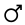 + Communicate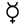  Awakening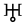 2ndValues -Earth- Attraction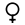 +Sublime Creative  Power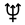  * Substituted for Vulcan   -Purpose* Substituted for Vulcan3rdCommunicate +Air+ Connection- Love & Unity Earth service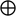 4thNurture -WaterMaternal security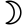  +  Roots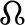 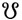 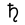 * Substituted for NeptuneBirth5thCreate +FirePersonal Self Expression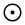 Sense of IndividualityVital Spark of creativity6thServe _Earth- CommunicateSecurityGrowth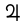 7thRelate +Air+ AttractionAwakeningForm8thTransform -Water- Power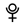 - Self driveCommunicate9thEducate +FireGrowth Earth serviceGalactic Centre* Substituted for Mars10thAttain -Earth- Tangible Form+Building Form*Substituted for SaturnCreative power of form11thSocial/ Philanthropic +AirAwakeningGrowthSocial roots and foundation12thSpiritualize -WaterSpiritualGalactic Centre* Substituted for PlutoRoots of hidden powerHouses  Keyword Phrase  Sign  Personality          Soul    Spiritual